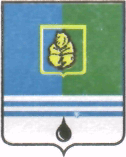 ПОСТАНОВЛЕНИЕАДМИНИСТРАЦИИ ГОРОДА КОГАЛЫМАХанты-Мансийского автономного округа - ЮгрыО внесении изменений и дополненийв постановление Администрации городаКогалыма от 26.08.2013 №2514В соответствии со статьёй 179 Бюджетного кодекса Российской Федерации, Уставом города Когалыма, постановлением Администрации города Когалыма от 23.09.2015 №2856 «О Порядке проведения оценки регулирующего воздействия проектов муниципальных нормативных правовых актов, экспертизы и оценки фактического воздействия муниципальных нормативных правовых актов, затрагивающих вопросы осуществления предпринимательской и инвестиционной деятельности в городе Когалыме», в целях оптимизации процедур корректировки муниципальных программ, повышения эффективности и качества разработки, утверждения и внесения изменений в муниципальные программы, а также в целях координации муниципального стратегического управления и бюджетной политики:1. В постановление Администрации города Когалыма от 26.08.2013 №2514 «О муниципальных и ведомственных целевых программах»               (далее – постановление) внести следующее изменение и дополнение:1.1. в разделе 4 приложения 1 к постановлению:1.1.1. подпункт 4.3.7 изложить в следующей редакции:«4.3.7. Муниципальная программа в течение двух месяцев подлежит приведению в соответствие с решением Думы города Когалыма о бюджете, или решением Думы города Когалыма о внесении изменений в решение Думы города Когалыма о бюджете.»; 1.1.2. пункт 4.3 дополнить подпунктом 4.3.8 следующего содержания:«4.3.8. Ответственный исполнитель в течение 3-х дней после утверждения или внесения изменений в муниципальную программу предоставляет в адрес управления экономики полный актуальный текст муниципальной программы в формате Microsoft Word Document, с учётом всех внесённых изменений в неё.».2. Управлению экономики Администрации города Когалыма (Е.Г.Загорская) направить в юридическое управление Администрации города Когалыма текст постановления, его реквизиты, сведения об источнике официального опубликования в порядке и сроки, предусмотренные распоряжением Администрации города Когалыма от 19.06.2013 №149-р              «О мерах по формированию регистра муниципальных нормативных правовых актов Ханты-Мансийского автономного округа – Югры» для дальнейшего направления в Управление государственной регистрации нормативных правовых актов Аппарата Губернатора Ханты–Мансийского автономного округа – Югры. 3. Опубликовать настоящее постановление в газете «Когалымский вестник» и разместить на официальном сайте Администрации города Когалыма в информационно-телекоммуникационной сети «Интернет» (www.admkogalym.ru).4. Контроль за выполнением постановления возложить на заместителя главы города Когалыма Т.И.Черных.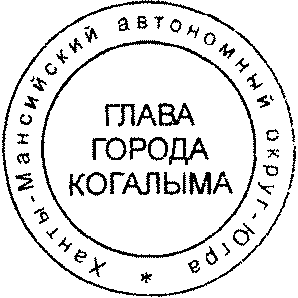 Глава города Когалыма 					Н.Н.ПальчиковОт «16»августа2016г. № 2137